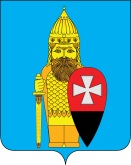 СОВЕТ ДЕПУТАТОВ ПОСЕЛЕНИЯ ВОРОНОВСКОЕ В ГОРОДЕ МОСКВЕ РЕШЕНИЕ20 июня 2018 года № 06/06О предоставлении ГБУ «ЦФКиС ТиНАО г. Москвы» Москомспорта земельного участка под размещение некапитального модуля лыжной базы с пунктом прокатаВ целях организации и проведения спортивно – массовых мероприятий на территории поселения Вороновское;Совет депутатов поселения Вороновское решил:   1. Согласиться с предложением о предоставлении ГБУ «ЦФКиС ТиНАО г. Москвы» Москомспорта земельного участка по адресу: г. Москва, поселение Вороновское, вблизи 
п. ЛМС (общей площадью 360 кв.м) под размещение некапитального модуля лыжной базы 
с пунктом проката сроком на 20 лет.   2. Разместить настоящее решение на официальном сайте администрации поселения Вороновское в информационно – телекоммуникационной сети «Интернет».   3. Контроль за исполнением настоящего решения возложить на Главу поселения Вороновское Исаева М.К.Глава поселения Вороновское                                                                М.К. Исаев